Invitation to those who wish enquire and learn in the next year about becoming a Catholic during Easter 2015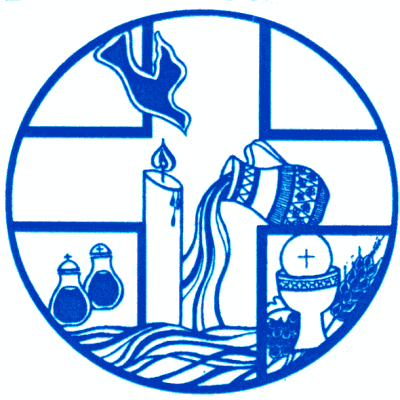 Rite of Christian Initiation of AdultsThe course will be held every second Sunday afternoon at 4:30pm-6:00pm from June 29th 2014 until the Easter Vigil 2015-------------------------------------------------------------To sign up for this journey please return your details to the office. In the meantime, there are courses available before then with Fr Robbie at the back of church. Further information about joining the RCIA course is available at the back of church marked ‘RCIA Enquiry Pack’              Name:     Address:Telephone:        e-mail: